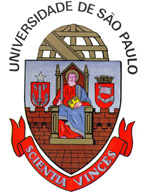 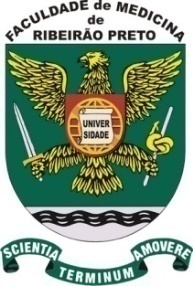 Roteiro de Atividades Práticas de Ft em Pediatria (RCG4004)Coordenadora da Disciplina: Ana Claudia Mattiello SverzutESTÁGIO OBSERVAÇÃOOrientações gerais: duplas de alunos poderão participar de 2 atendimentos fisioterapêuticos (1 caso clínico), do CIR (em Pediatria) acompanhando estagiários do curso (5º ano) ou profissionais do serviço. Tais atividades serão disponibilizadas em horário regular às 3as, 5as e/ou 6as-feiras ou extra-calendário (dependendo da demanda e disponibilidade do aluno), para que você possa aprimorar os conceitos abordados na disciplina RCG4004, caso seja de seu interesse (caso haja alunos sem interesse em participar do estágio de observação, o aluno deverá fazer uma monografia*). 3as, 5as e/ou 6as-feiras: CIR: seguindo agenda dos profissionais ou alunos 5º ano, em horário regular (das 13 às 17h) – Contactar Bruna (33150739) ou Wesley (FT CIR – por email: wabrito@heribeirão.usp.br)Extra-calendário: período da manhã, CIR - Contactar Bruna (33150739) ou Juliana (FT CIR – por email: jupolizello@hotmail.com)Se você fez agendamento, não poderá faltar!!Atividades: Respeitar o horário agendado; Usar vestimenta apropriada seguindo a NR32; Evitar interferências e questionamentos durante os atendimentos. Caso haja necessidade de receber esclarecimentos sobre o caso acompanhado, favor contactar o estagiário posteriormente às sessões.Preencher o roteiro de observação clínica anexo e entregar impreterivelmente até 11/06/2019, antes da prova prática.ROTEIRONome do Aluno _______________________________________________________________Dados do Paciente:N° do prontuário______________________________________________________________Iniciais do paciente____________________________________________________________Sexo: Feminino ( )    Masculino ( )    		Idade: _____________________________Obs:_____________________________________________________________________________________________________________________Diagnóstico médico:_________________________________________________________________________________________________________________________Diagnóstico fisioterapêutico:_________________________________________________________________________________________________________________________Queixa principal do paciente:_________________________________________________________________________________________________________________________Tipo de lesão: _______________________________________________________________Tempo de lesão: _____________________________________________________________Tempo em que o paciente está em tratamento fisioterapêutico:___________________________________________________________________________Elabore um breve resumo sobre a fisiopatologia da doença e comorbidades associadas (se existir) (máximo 100 palavras).____________________________________________________________________________________________________________________________________________________________________________________________________________________________________Ao final, responda:Você consegue justificar porque o seu colega (terapeuta) optou por realizar tais exercícios neste paciente? Escreva livremente a sua impressão.____________________________________________________________________________________________________________________________________________________________________________________________________________________________________Monografia: - Times New Roman tamanho 12, 10 páginas, espaço 1,5 linhas, 20 referências listadas seguindo ABNT, temas ministrados em aula teórica, com  abordagem da avaliação e tratamento fisioterapêutico atualizados  (últimos 7 anos) (a capa e sumário não são considerados).Preencher esse item sobre o paciente acompanhado ao longo das observações clínicasAPRESENTAÇÃO DE CASOS CLÍNICOSDuplas de alunos que participaram dos 2 atendimentos fisioterapêuticos (1 caso clínico), do CIR (em Pediatria) deverão fazer uma apresentação clínica em power-point seguindo o modelo que se encontra no moodle (máximo 10 slides), com duração máxima de 10 minutos (Dias 3, 4 e 10-6 – 7 grupos/dia). LEMBRE-SE QUE NÃO É PERMITIDO INSERIR FOTOS DOS PACIENTES DO CIR. AS ILUSTRAÇÕES DEVERÃO SER SIMULADAS.  Ao final de cada dia de apresentação (3, 4 e 10-6), os alunos deverão preencher e entregar uma sinopse dos casos apresentados (individual). Ou seja, cada caso apreesentado por seu colega irá gerar uma sinopse que deverá ser entregue ao final da aula. Veja exemplo abaixo:Caso 1 (exemplo): Resumo do caso: paciente com 1,3 anos de idade (corrigida), sequela de MMC (mielomeningocele) nivel de lesão torácica baixa. Destaque do problema funcional: Não apresenta ortostatismo independente. Destaque do tratamento: treino de mudanças de decúbito e e treino em postura ajoelhada. VALOR DESTA ATIVIDADE: 1,0 COMPUTO DE NOTAS DA DISCIPLINAPROVA TEÓRICA (N=2): 7,0 (DIVIDIDO por 2) PROVA PRÁTICA (PROVA + CASO CLÍNICO = 2,0 + 1,0, RESPECTIVAMENTE)MÉDIA FINAL: MÉDIA DAS PROVAS TEÓRICAS + PROVA PRÁTICAProblemas funcionaisFatores de investigaçãoObjetivosCondutasMúsculo-esqueléticosNeuromuscularesCardiopulmonares ou outros